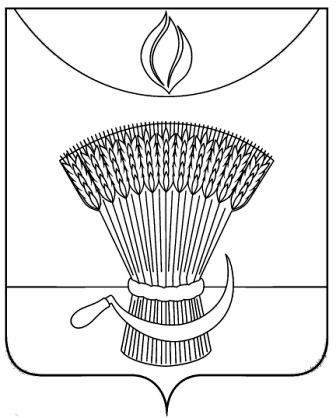 АДМИНИСТРАЦИЯ ГАВРИЛОВСКОГО РАЙОНАОТДЕЛ ОБРАЗОВАНИЯП Р И К А ЗОб итогах школьного этапа всероссийской олимпиады школьников по биологии среди обучающихся общеобразовательных учреждений Гавриловского района в 2020-2021 учебном годуВ соответствии с Порядком проведения всероссийской олимпиады школьников, утвержденным приказом Министерства образования и науки Российской Федерации от 18.11.2013 №1252«Об утверждении Порядка проведения всероссийской олимпиады школьников», приказом отдела образования администрации района от 31.08.2020 №165 «О подготовке и проведении школьного этапа всероссийской олимпиады школьников на территории  района в 2020-2021 учебном году», ПРИКАЗЫВАЮ:1.Утвердить результаты школьного этапа всероссийской олимпиады школьников по биологии в 2020-2021 учебном году (приложение№1). 2.Утвердить рейтинг победителей школьного этапа всероссийской олимпиады школьников по биологии в 2020-2021 учебном году (приложение №2). 3.Утвердить рейтинг призеров школьного этапа всероссийской олимпиады школьников по биологии в 2020-2021 учебном году (приложение№3)4.Контроль за исполнением настоящего приказа оставляю за собой.Начальник отдела образования                                              Н.Н. Кузенковаадминистрации районаПриложение №1УТВЕРЖДЕНЫприказом отдела образованияадминистрации районаот   07.10.2020         №Результатышкольного этапа всероссийской олимпиады школьников по биологии в 2020-2021 учебном году5 класс-196 класс-247 класс – 39,58 класс – 499 класс – 65,510 класс – 8511 класс – 84,5Приложение №2УТВЕРЖДЕНЫприказом отдела образованияадминистрации района                                                                                       от   07.10.2020         №Рейтинг  победителейшкольного этапа всероссийской олимпиады школьниковпо биологии в 2020-2021 учебном годуПриложение №3УТВЕРЖДЕНЫприказом отдела образованияадминистрации районаот   07.10.2020         №Рейтинг  призеровшкольного этапа всероссийской олимпиады школьниковпо биологии в 2020-2021 учебном году07.10.2020с.  Гавриловка 2-я№205№ п/пФИО участника (полностью)Класс ФИО учителя (полностью)Кол-во балловКол-во балловТип результата1.МБОУ 2-Гавриловская сошМБОУ 2-Гавриловская сошМБОУ 2-Гавриловская сошМБОУ 2-Гавриловская сошМБОУ 2-Гавриловская сош1.Разгильдяева Софья Александровна5Одрова Наталия Юрьевна1616призер2.Мероян Марьям Артуровна5Одрова Наталия Юрьевна1616призер3.Пустовалова Юлия Александровна5Одрова Наталия Юрьевна1616призер4.Сайганова Ангелина Александровна5Одрова Наталия Юрьевна1616призер5.Панкова Мария Сергеевна5Одрова Наталия Юрьевна1616призер6.Новиков Алексей Васильевич5Одрова Наталия Юрьевна1515участник7.Разгильдяева Светлана Сергеевна5Одрова Наталия Юрьевна1010участник8.Загуменникова Анастасия Вадимовна5Одрова Наталия Юрьевна1414участник9.Федосеева Ангелина Сергеевна5Одрова Наталия Юрьевна1919победитель10.Можаров Владимир Иванович5Одрова Наталия Юрьевна1313участник11.Павлов Сергей Валентинович6Одрова Наталия Юрьевна2121Победитель12.Коростелёв Максим Сергеевич6Одрова Наталия Юрьевна2121Победитель13.Курганов Сергей Александрович6Одрова Наталия Юрьевна1818Участник14.Конькова Дарья Николаевна6Одрова Наталия Юрьевна1919Участник15.Красильникова Арина Николаевна6Одрова Наталия Юрьевна1717Участник16.Катрджян Меружан Рустамович6Одрова Наталия Юрьевна1919Участник17.Олейниченко Федор Сергеевич6Одрова Наталия Юрьевна2020Призер18.Вышков Сергей Владимирович6Одрова Наталия Юрьевна2020Призер19.Карякина Дарья Сергеевна6Одрова Наталия Юрьевна1919Участник20.Нефедова Ольга Олеговна6Одрова Наталия Юрьевна1919Участник21.Болдырев Данила Александрович7Одрова Наталия Юрьевна30,530,5победитель22.Топилина Карина Алексеевна7Одрова Наталия Юрьевна2323Участник23.Григорян Эдгар Навасардович7Одрова Наталия Юрьевна2020Участник24.Калинина Виктория Михайловна7Одрова Наталия Юрьевна2323Участник25.Аржникова Татьяна Николаевна7Одрова Наталия Юрьевна26,526,5Участник 26.Конькова Виктория Александровна7Одрова Наталия Юрьевна27,527,5Призер 27.Прялкина Елизавета Александровна7Одрова Наталия Юрьевна27,527,5Призер 28.Моторина Екатерина Вадимовна7Одрова Наталия Юрьевна28,528,5Призер 29.Рогожина Виктория Алексеевна7Одрова Наталия Юрьевна27,527,5Призер 30.Федосеева Анна Сергеевна8Одрова Наталия Юрьевна2323Участник31.Трухачёва Виктория Александровна8Одрова Наталия Юрьевна2323Участник32.Иванова Кристина Сергеевна8Одрова Наталия Юрьевна2828Участник33.Тельников Максим Сергеевич8Одрова Наталия Юрьевна1111Участник34.Кель Карина Алексеевна8Одрова Наталия Юрьевна2525Участник35.Кузнецова Анна Владимировна8Самошкина Татьяна Александровна4848Призер36.Шитова Анна Алексеевна8Самошкина Татьяна Александровна4545Призер 37.Зуева Нина Алексеевна8Самошкина Татьяна Александровна4141Участник38.Шитова Вероника Алексеевна8Самошкина Татьяна Александровна4444Участник39.Мероян София Артуровна8Самошкина Татьяна Александровна4949победитель40.Дыков Святослав Вячеславович9Самошкина Татьяна Александровна1313участник41.Фокин Антон Александрович9Самошкина Татьяна Александровна1616участник42.Болдырева Снежана Александровна9Самошкина Татьяна Александровна1212участник43.Григорян Антон Навасардович9Самошкина Татьяна Александровна1313участник44.Новикова Надежда Васильевна9Самошкина Татьяна Александровна2525участник45.Чертилин Даниил Сергеевич9Самошкина Татьяна Александровна1515участник46.Трифонова Ольга Викторовна9Самошкина Татьяна Александровна3737победитель47.Мещерякова Екатерина Викторовна9Самошкина Татьяна Александровна3535призер48.Сорокина Дарья Олеговна9Самошкина Татьяна Александровна3737победитель49.Панков Роман Андреевич10Самошкина Татьяна Александровна4545участник50.Елатомцева Ангелина Игоревна10Самошкина Татьяна Александровна6969призер51.Медведева Софья Алексеевна10Самошкина Татьяна Александровна8080победитель52.Потамошнева Екатерина Алексеевна10Самошкина Татьяна Александровна4141участник53.Загуменникова Анастасия Александровна11Самошкина Татьяна Александровна84,584,5победитель54.Першина Анна Алексеевна11Самошкина Татьяна Александровна84,584,5победитель55.Алексеева Виктория Алексеевна11Самошкина Татьяна Александровна80,580,5участник56.Кузнецов Александр Сергеевич11Самошкина Татьяна Александровна84,584,5победитель57.Харитонова Ангелина Владимировна11Самошкина Татьяна Александровна84,584,5победитель58.Андрианова Вероника Олеговна11Самошкина Татьяна Александровна82,582,5призер2.Булгаковский филиал  МБОУ 2-Гавриловской сошБулгаковский филиал  МБОУ 2-Гавриловской сошБулгаковский филиал  МБОУ 2-Гавриловской сошБулгаковский филиал  МБОУ 2-Гавриловской сошБулгаковский филиал  МБОУ 2-Гавриловской сошБулгаковский филиал  МБОУ 2-Гавриловской сош59.Иванова Александра Игоревна7Мещерякова Татьяна Васильевна3434Призер60.Следина Валерия Александровна7Мещерякова Татьяна Васильевна1414Призер61.Дронов Сергей Николаевич8Мещерякова Татьяна Васильевна1717Призер62.Плужников Алексей Петрович8Мещерякова Татьяна Васильевна2020Призёр 3.1-Гавриловский филиал МБОУ 2-Гавриловсой сош1-Гавриловский филиал МБОУ 2-Гавриловсой сош1-Гавриловский филиал МБОУ 2-Гавриловсой сош1-Гавриловский филиал МБОУ 2-Гавриловсой сош1-Гавриловский филиал МБОУ 2-Гавриловсой сош1-Гавриловский филиал МБОУ 2-Гавриловсой сош63.Кувшинов Никита Александрович5Трутнева Нина Егоровна17победительпобедитель64.Садчикова Дарья Романовна5Трутнева Нина Егоровна17 призерпризер65.Краснов Владислав  Николаевич6Трутнева Нина Егоровна18победительпобедитель66.Зацепина Елена  Вячеславовна6Трутнева Нина Егоровна16призерпризер67.Бунина Виктория Михайловна8Трутнева Нина Егоровна31победительпобедитель68.Малахов Игорь Павлович8Трутнева Нина Егоровна30 призерпризер4.Козьмодемьяновский филиал МБОУ 2-Гавриловсой сошКозьмодемьяновский филиал МБОУ 2-Гавриловсой сошКозьмодемьяновский филиал МБОУ 2-Гавриловсой сошКозьмодемьяновский филиал МБОУ 2-Гавриловсой сошКозьмодемьяновский филиал МБОУ 2-Гавриловсой сошКозьмодемьяновский филиал МБОУ 2-Гавриловсой сош69Пустотина Альбина Александровна6Судоргин Степан Павлович1717Победитель5.Осино-Гайский филиал МБОУ 2-Гавриловсой сошОсино-Гайский филиал МБОУ 2-Гавриловсой сошОсино-Гайский филиал МБОУ 2-Гавриловсой сошОсино-Гайский филиал МБОУ 2-Гавриловсой сошОсино-Гайский филиал МБОУ 2-Гавриловсой сошОсино-Гайский филиал МБОУ 2-Гавриловсой сош70.Косимовская Виктория Андреевна5Королева Нина Ивановна77призер71.Свинцова Анастасия Александровна5Королева Нина Ивановна1313победитель72.Волынкина Таисия Николаевна7Королева Нина Ивановна18,518,5победитель73.Байнова Виктория Константиновна8Макарова Татьяна Валентиновна4545Победитель 74.Варнавская Кристина Николаевна8Макарова Татьяна Валентиновна3535Победитель 75.Котыхова Анастасия Андреевна8Макарова Татьяна Валентиновна2525Призёр 76.Мешкова Александра Романовна8Макарова Татьяна Валентиновна1717Участник77.Демидова Елизавета Ивановна10Макарова Татьяна Валентиновна6161Победитель 78.Мерзеликина Татьяна Сергеевна10Макарова Татьяна Валентиновна4949Призёр 79.Романов Никита Александрович10Макарова Татьяна Валентиновна4444Призёр 80.Байнова Валерия Константиновна11Макарова Татьяна Валентиновна7575Победитель 81.Объедкова Алина Сергеевна11Макарова Татьяна Валентиновна73,573,5Призёр 82.Королева Елизавета Геннадьевна11Макарова Татьяна Валентиновна72,572,5Призёр 6. 1-Пересыпкинский филиал МБОУ 2-Гавриловсой сош 1-Пересыпкинский филиал МБОУ 2-Гавриловсой сош 1-Пересыпкинский филиал МБОУ 2-Гавриловсой сош 1-Пересыпкинский филиал МБОУ 2-Гавриловсой сош 1-Пересыпкинский филиал МБОУ 2-Гавриловсой сош 1-Пересыпкинский филиал МБОУ 2-Гавриловсой сош83.Речнов Артём Юрьевич5 ДМаслова Нина Ивановна1919Победитель84.Логинова Дарья Алексеевна5 ДМаслова Нина Ивановна1717Победитель85.Логинова Екатерина Алексеевна5 ДМаслова Нина ИвановнаПобедитель86.Юдина Ирина Юрьевна6 ДМаслова Нина Ивановна2121Победитель87.Палатов Евгений Михайлович7 ДМаслова Нина Ивановна2525Победитель88.Носаев Денис Валерьевич7 ДМаслова Нина Ивановна2020Победитель89.Лосев Никита Владимирович7 ДМаслова Нина Ивановна1818Победитель90.Семерников Роман Сергеевич8 ДМаслова Нина Ивановна4949Победитель91.Речнова Елизавета Михайловна8 ДМаслова Нина Ивановна4545Победитель92.Пустовалов Артём Сергеевич8 ДМаслова Нина Ивановна2929Победитель93.Серповская Анастасия Сергеевна10 ДМаслова Нина Ивановна6969Победитель7.2-Пересыпкинский филиал МБОУ 2-Гавриловсой сош2-Пересыпкинский филиал МБОУ 2-Гавриловсой сош2-Пересыпкинский филиал МБОУ 2-Гавриловсой сош2-Пересыпкинский филиал МБОУ 2-Гавриловсой сош2-Пересыпкинский филиал МБОУ 2-Гавриловсой сош2-Пересыпкинский филиал МБОУ 2-Гавриловсой сош94.Моргун Юлия Дмитриевна5Щербакова Надежда Викторовна99призёр95.Палий Полина Владимировна5Щербакова Надежда Викторовна88участник96.Соколов Роман Александрович5Щербакова Надежда Викторовна88участник97.Белов Алексей Викторович5Щербакова Надежда Викторовна77участник98.Куликова Татьяна Сергеевна5Щербакова Надежда Викторовна66участник99.Липунцова Тамара Геннадьевна5Щербакова Надежда Викторовна77участник100.Садомова Елизавета Сергеевна6Щербакова Надежда Викторовна1111участник101.Неронов Владислав Александрович7Щербакова Надежда Викторовна1616участник102.Парфунова Юлия Владимировна7Щербакова Надежда Викторовна1515участник103.Садомова Анна Сергеевна7Щербакова Надежда Викторовна16,516,5призёр104.Черяпин Павел Валерьевич7Щербакова Надежда Викторовна1616участник105.Баранов Матвей Витальевич7Щербакова Надежда Викторовна1414участник106.Бердников Сергей Владимирович7Щербакова Надежда Викторовна1212участник107.Новиченко Иван Дмитриевич7Щербакова Надежда Викторовна1010участник108.Суслина Дарья Геннадьевна7Щербакова Надежда Викторовна99участник109.Иванова Ангелина Алексеевна8Пустовалова Любовь Александровна2222Призёр110.Парфунов Антон Владимирович8Пустовалова Любовь Александровна1919Участник111.Егизбаев Данила Александрович8Пустовалова Любовь Александровна1313Участник112.Баранова Дарья Александровна8Пустовалова Любовь Александровна1111Участник113.Сметана Мария Николаевна8Пустовалова Любовь Александровна1010Участник114.Пышкина Анастасия Александровна9Косырихина Ольга Алексеевна2626Участник115.Рогожина Евгения Алексеевна9Косырихина Ольга Алексеевна2222Участник116.Шуточкин Александр Васильевич9Косырихина Ольга Алексеевна2424участникЧуповский филиал МБОУ 2-Гавриловской сошЧуповский филиал МБОУ 2-Гавриловской сошЧуповский филиал МБОУ 2-Гавриловской сошЧуповский филиал МБОУ 2-Гавриловской сошЧуповский филиал МБОУ 2-Гавриловской сошЧуповский филиал МБОУ 2-Гавриловской сошЧуповский филиал МБОУ 2-Гавриловской сош117Панкова Елизавета Ивановна5Ермакова Елена Павловна1111участник118Прялкина Алена Сергеевна5Ермакова Елена Павловна1515победитель119Прялкина Полина Сергеевна5Ермакова Елена Павловна1414призер120Русаков Евгений Александрович5Ермакова Елена Павловна1111участник121Симонова Селена Романовна5Ермакова Елена Павловна1212участник122Игнатова Александра Анатольевна6Ермакова Елена Павловна1414призер123Фахрутдинова Шахзода Озодовна6Ермакова Елена Павловна1414призер124Антонова Анастасия Владимировна7Ермакова Елена Павловна1010участник125Фахрутдинов Дамир8Ермакова Елена Павловна2727призер126Шубин Роман Игоревич8Ермакова Елена Павловна3333победитель127Лушникова Кристина Викторовна9Ермакова Елена Павловна2121призер128Никонов Кирилл Сергеевич9Ермакова Елена Павловна1616участник№ п/пФИО участника (полностью)Класс ФИО учителя (полностью)Кол-во балловТип результатаОО1.Федосеева Ангелина Сергеевна5Одрова Наталия Юрьевна19победительМБОУ 2-Гавриловская сош2.Кувшинов Никита Александрович5Трутнева Нина Егоровна17победитель1-Гавриловский филиал МБОУ 2-Гавриловской сош3.Свинцова Анастасия Александровна5Королева Нина Ивановна13победительОсино-Гайский филиал МБОУ 2-Гавриловской сош4.Речнов Артём Юрьевич5 ДМаслова Нина Ивановна19победитель1-Пересыпкинский филиал МБОУ 2-Гавриловской сош5.Логинова Дарья Алексеевна5 ДМаслова Нина Ивановна17победитель1-Пересыпкинский филиал МБОУ 2-Гавриловской сош6.Логинова Екатерина Алексеевна5 ДМаслова Нина Ивановна17победитель1-Пересыпкинский филиал МБОУ 2-Гавриловской сош7.Прялкина Алена Сергеевна5Ермакова Елена Павловна15победительЧуповский филиал МБОУ 2-Гавриловской сош8.Павлов Сергей Валентинович6Одрова Наталия Юрьевна21победительМБОУ 2-Гаврилолвская сош9.Коростелёв Максим Сергеевич6Одрова Наталия Юрьевна21победительМБОУ 2-Гаврилолвская сош10.Краснов Владислав  Николаевич6Трутнева Нина Егоровна18победитель1-Гавриловский филиал МБОУ 2-Гавриловской сош11.Пустотина Альбина Александровна6Судоргин Степан Павлович17победительКозьмодемьяновский филиал МБОУ 2-Гавриловской сош12.Юдина Ирина Юрьевна6 ДМаслова Нина Ивановна21победитель1-Пересыпкинский  филиал МБОУ 2-Гавриловской сош13.Болдырев Данила Александрович7Одрова Наталия Юрьевна30,5победительМБОУ 2-Гавриловская сош14.Волынкина Таисия Николаевна7Королева Нина Ивановна18,5победительОсино-Гайский филиал МБОУ 2-Гавриловской сош15.Палатов Евгений Михайлович7 ДМаслова Нина Ивановна25победитель1-Пересыпкинский  филиал МБОУ 2-Гавриловской сош16.Носаев Денис Валерьевич7 ДМаслова Нина Ивановна20победитель1-Пересыпкинский  филиал МБОУ 2-Гавриловской сош17.Лосев Никита Владимирович7 ДМаслова Нина Ивановна18победитель1-Пересыпкинский  филиал МБОУ 2-Гавриловской сош18.Мероян София Артуровна8Самошкина Татьяна Александровна49победительМБОУ 2-Гавриловская сош19.Бунина Виктория Михайловна8Трутнева Нина Егоровна31победитель1-Гавриловский  филиал МБОУ 2-Гавриловской сош20.Байнова Виктория Константиновна8Макарова Татьяна Валентиновна45победитель Осино-Гайский филиал МБОУ 2-Гавриловской сош21.Варнавская Кристина Николаевна8Макарова Татьяна Валентиновна35победитель Осино-Гайский филиал МБОУ 2-Гавриловской сош22.Семерников Роман Сергеевич8 ДМаслова Нина Ивановна49победитель1-Пересыпкинский  филиал МБОУ 2-Гавриловской сош23.Речнова Елизавета Михайловна8 ДМаслова Нина Ивановна45победитель-Пересыпкинский  филиал МБОУ 2-Гавриловской сош24.Пустовалов Артём Сергеевич8 ДМаслова Нина Ивановна29победитель1-Пересыпкинский  филиал МБОУ 2-Гавриловской сош25.Трифонова Ольга Викторовна9Самошкина Татьяна Александровна37победительМБОУ 2-Гавриловская сош26.Сорокина Дарья Олеговна9Самошкина Татьяна Александровна37победительМБОУ 2-Гавриловская сош27.Медведева Софья Алексеевна10Самошкина Татьяна Александровна80победительМБОУ 2-Гавриловская сош28.Демидова Елизавета Ивановна10Макарова Татьяна Валентиновна61победитель Осино-Гайский филиал МБОУ 2-Гавриловская сош29.Серповская Анастасия Сергеевна10 ДМаслова Нина Ивановна69победитель1-Пересыпкинский  филиал МБОУ 2-Гавриловской сош30.Кузнецов Александр Сергеевич11Самошкина Татьяна Александровна84,5победительМБОУ 2-Гавриловская сош31.Харитонова Ангелина Владимировна11Самошкина Татьяна Александровна84,5победительМБОУ 2-Гавриловская сош32.Байнова Валерия Константиновна11Макарова Татьяна Валентиновна75победитель Осино-Гайский филиал МБОУ 2-Гавриловской сош№ п/пФИО участника (полностью)КлассФИО учителя (полностью)Кол-во балловРезультатОО1.Разгильдяева Софья Александровна5Одрова Наталия Юрьевна16призерМБОУ 2-Гавриловская сош2.Мероян Марьям Артуровна5Одрова Наталия Юрьевна16призерМБОУ 2-Гавриловская сош3.Пустовалова Юлия Александровна5Одрова Наталия Юрьевна16призерМБОУ 2-Гавриловская сош4.Сайганова Ангелина Александровна5Одрова Наталия Юрьевна16призерМБОУ 2-Гавриловская сош5.Панкова Мария Сергеевна5Одрова Наталия Юрьевна16призерМБОУ 2-Гавриловская сош6.Садчикова Дарья Романовна5Трутнева Нина Егоровна17 призер1-Гавриловский филиал МБОУ 2-Гавриловской сош7.Косимовская Виктория Андреевна5Королева Нина Ивановна7призерОсино-Гайский филиал МБОУ 2-Гавриловской сош8.Моргун Юлия Дмитриевна5Щербакова Надежда Викторовна9призёр2-Пересыпкинский филиал МБОУ 2-Гавриловской сош9.Прялкина Полина Сергеевна5Ермакова Елена Павловна14призерЧуповский филиал МБОУ 2-Гавриловской сош10.Олейниченко Федор Сергеевич6Одрова Наталия Юрьевна20ПризерМБОУ 2-Гавриловская сош11.Вышков Сергей Владимирович6Одрова Наталия Юрьевна20ПризерМБОУ 2-Гавриловская сош12.Зацепина Елена  Вячеславовна6Трутнева Нина Егоровна16призер1-Гавриловский филиал МБОУ 2-Гавриловской сош13.Игнатова Александра Анатольевна6Ермакова Елена Павловна14призерЧуповский филиал МБОУ 2-Гавриловской сош14.Фахрутдинова Шахзода Озодовна6Ермакова Елена Павловна14призерЧуповский филиал МБОУ 2-Гавриловской сош15.Конькова Виктория Александровна7Одрова Наталия Юрьевна27,5Призер МБОУ 2-Гавриловская сош16.Прялкина Елизавета Александровна7Одрова Наталия Юрьевна27,5Призер МБОУ 2-Гавриловская сош17.Моторина Екатерина Вадимовна7Одрова Наталия Юрьевна28,5Призер МБОУ 2-Гавриловская сош18.Рогожина Виктория Алексеевна7Одрова Наталия Юрьевна27,5Призер МБОУ 2-Гавриловская сош19.Иванова Александра Игоревна7Мещерякова Татьяна Васильевна34ПризерБулгаковский филиал МБОУ 2-Гавриловской сош20.Следина Валерия Александровна7Мещерякова Татьяна Васильевна14ПризерБулгаковский филиал МБОУ 2-Гавриловской сош21.Садомова Анна Сергеевна7Щербакова Надежда Викторовна16,5призёр2-Пересыпкинский филиал МБОУ 2-Гавриловской сош22.Кузнецова Анна Владимировна8Самошкина Татьяна Александровна48ПризерМБОУ 2-Гавриловская сош23.Шитова Анна Алексеевна8Самошкина Татьяна Александровна45Призер МБОУ 2-Гавриловская сош24.Дронов Сергей Николаевич8Мещерякова Татьяна Васильевна17ПризерБулгаковский филиал МБОУ 2-Гавриловской сош25.Плужников Алексей Петрович8Мещерякова Татьяна Васильевна20Призёр Булгаковский филиал МБОУ 2-Гавриловской сош26.Малахов Игорь Павлович8Трутнева Нина Егоровна30 призер1- Гавриловский филиал МБОУ 2-Гавриловской сош27.Котыхова Анастасия Андреевна8Макарова Татьяна Валентиновна25Призёр Осино-Гайский филиал МБОУ 2-Гавриловской сош28.Иванова Ангелина Алексеевна8Пустовалова Любовь Александровна22Призёр2-Пересыпкинский филиал МБОУ 2-Гавриловской сош29.Фахрутдинов Дамир8Ермакова Елена Павловна27призерЧуповский филиал МБОУ 2-Гавриловской сош30.Мещерякова Екатерина Викторовна9Самошкина Татьяна Александровна35призерМБОУ 2-Гавриловская сош31.Лушникова Кристина Викторовна9Ермакова Елена Павловна21призерЧуповский филиал МБОУ 2-Гавриловской сош32.Елатомцева Ангелина Игоревна10Самошкина Татьяна Александровна69призерМБОУ 2-Гавриловская сош33.Мерзеликина Татьяна Сергеевна10Макарова Татьяна Валентиновна49Призёр Осино-Гайский филиал МБОУ 2-Гавриловской сош34.Романов Никита Александрович10Макарова Татьяна Валентиновна44Призёр Осино-Гайский филиал МБОУ 2-Гавриловской сош35.Андрианова Вероника Олеговна11Самошкина Татьяна Александровна82,5призерМБОУ 2-Гавриловская сош36.Объедкова Алина Сергеевна11Макарова Татьяна Валентиновна73,5Призёр Осино-Гайский филиал МБОУ 2-Гавриловской сош37.Королева Елизавета Геннадьевна11Макарова Татьяна Валентиновна72,5Призёр Осино-Гайский филиал МБОУ 2-Гавриловской сош